Promovarea achizițiilor publice durabile în Republica MoldovaAGENDĂAtelier online21 mai 202110: 00-11: 30 (ora Chișinăului)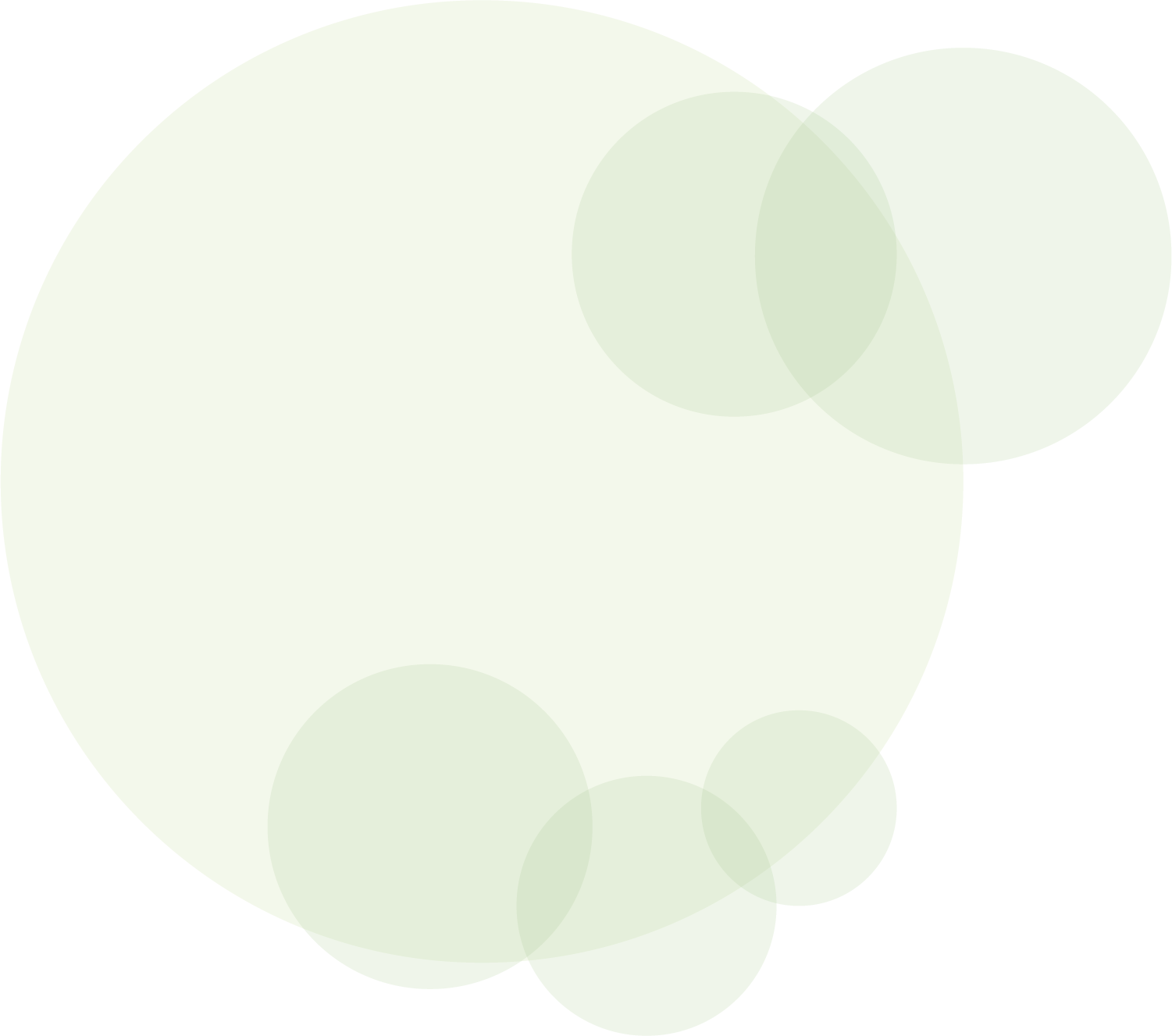 Promovarea achizițiilor publice durabile în Republica Moldova AGENDĂInformații generale Achizițiile publice, care reprezintă până la 20% din PIB în țările din Europa de Est și din Caucaz, oferă o oportunitate în mare parte neexploatată de a conduce afacerile și piețele interne către inovare și durabilitate sporită. Schimbarea faptului că cheltuielile pentru bunuri și servicii mai durabile pot genera rezultate sociale, de mediu și economice pozitive, cum ar fi reducerea sărăciei, îmbunătățirea echității, reducerea emisiilor de GES și creșterea eficienței energetice și a resurselor. Achizițiile publice durabile (SPP) se dezvoltă astfel ca un instrument politic cheie de susținere a dezvoltării durabile și de promovare a unei tranziții spre o economie verde incluzivă.În cadrul programului „EU4Environment”, finanțat de UE, Programul Națiunilor Unite pentru Mediu (PNUM) își propune să consolideze capacitatea Republicii Moldova de achiziții publice durabile. Acest lucru se va realiza prin furnizarea de asistență tehnică, servicii de consiliere și dezvoltarea capacităților / instruiri către factorii de decizie politică, practicienii în achiziții, întreprinderi și asociații de afaceri, precum și ONG-uri și alte părți interesate. Obiectivele  și rezultatele așteptate ale atelierului Prezentarea concluziilor cheie ale evaluării progresului privind promovarea SPP în Republica Moldova de la finalizarea proiectului EaP GREEN în 2017;Prezentarea și discutarea recomandărilor privind pașii următori ai promovării SPP în cadrul EU4Environment;Prezentarea și discutarea proiectului hotărârii guvernului privind implementarea SPP în Republica Moldova.ParticipanțiParticipanții vor include părți interesate naționale responsabile și / sau implicate în procesele de achiziții publice din Republica Moldova, precum și societatea civilă și comunitatea internațională.Informație practică Traducerea simultană în engleză și română va fi furnizată. Despre EU4Environment„Uniunea Europeană pentru Mediu” (EU4Environment) își propune să ajute cele șase țări partenere: Armenia, Azerbaidjan, Belarus, Georgia, Republica Moldova, Ucraina să își păstreze capitalul natural și să sporească bunăstarea mediului înconjurător, prin sprijinirea acțiunilor legate de mediu, demonstrând și deblocând oportunități pentru o creștere mai verde și stabilind mecanisme pentru a gestiona mai bine riscurile și impactul asupra mediului.Acțiunea este finanțată de Uniunea Europeană și implementată de cinci organizații partenere: OECD, UNECE, Programul ONU pentru Mediu, UNIDO și Banca Mondială, pe baza unui buget de aproximativ 20 de milioane EUR. Perioada de implementare a acțiunii este 2019-2022.Pentru informații suplimentare, contactați: EU4Environment@oecd.org Ora10:00 - 10:20Deschiderea evenimentuluiDna Valentina Țapeș, Secretar de stat, Ministerul Agriculturii, Dezvoltării Regionale  și Mediului Domnul Ruslan Malai, Directorul Agenției pentru Achiziții Publice, Ministerul FinanțelorDelegația UE în Republica MoldovaDomnul Farid Yaker, Programul Națiunilor Unite pentru Mediu (PNUM)10:20 - 10:35Exemple de practici SPP în UE Domnul Eriks Mezalis, expert juridic internaționalPractici SPP în Letonia10:35 - 11:00Principalele constatări ale evaluării progresului SPP și recomandăriDna Jellie Molino, expert internațional SPP, dna Natalia Postolache, expert național SPPEvaluarea progresului promovării SPP în Republica Moldova de la finalizarea proiectului EaP GREEN (2017)Provocări și lipsuri de dateRecomandăriÎntrebări și răspunsuri11:00 - 11:20Proiectul hotărârii guvernului  privind implementarea SPP în Republica MoldovaDomnul Eriks Mezalis, expert juridic internațional, dna Jellie Molino, expert internațional SPPScop și obiectiveComponente ale proiectului de hotărâreCondiții preliminare pentru implementareÎntrebări și răspunsuri11:20 - 11:30Pașii următori privind SPP în cadrul programului EU4EnvironmentDomnul Ruslan Malai, Agenția pentru Achiziții Publice, domnul Farid Yaker, PNUM, dna Lesya Nikolayeva, proiectul EU4EnvironmentPașii următoriDiscuţieObservații finale și închiderea atelierului Observații finale și închiderea atelierului 